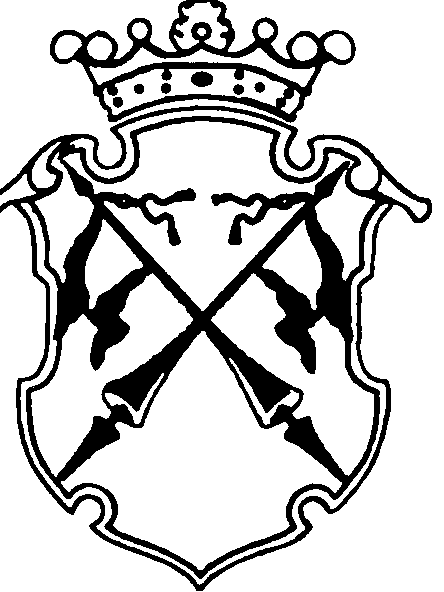 РЕСПУБЛИКА   КАРЕЛИЯКОНТРОЛЬНО-СЧЕТНЫЙ КОМИТЕТСОРТАВАЛЬСКОГО МУНИЦИПАЛЬНОГО РАЙОНАПРИКАЗот  «23» июня 2014г.                                           №14О внесении дополнений в План работы Контрольно-счетного комитета Сортавальского муниципального района на 2014 годВ связи с заключением Соглашений о передаче полномочий контрольно-счетных органов Кааламского сельского поселения, Хелюльского и Вяртсильского городских поселений по осуществлению внешнего муниципального финансового контроля Контрольно-счетному комитету Сортавальского муниципального района.Внести дополнения в План работы Контрольно-счетного комитета Сортавальского муниципального района на 2014 год, утвержденный приказом Контрольно-счетного комитета Сортавальского муниципального района от 31.03.2014 года №4 (далее по тексту План работы), следующего содержания:Пункт I Плана работы дополнить подпунктами следующего содержания: Пункт III Плана работы дополнить подпунктами следующего содержания:Разместить уточненный План работы Контрольно-счетного комитета Сортавальского муниципального района на 2014 год в сети Интернет на официальном сайте Администрации Сортавальского муниципального района.Контроль над исполнением приказа оставляю за собой.Председатель комитета                                                  Н.А. Астафьева1.9.Анализ отчета об исполнении бюджета Кааламского сельского поселения  за  6 месяцев 2014 года III кварталПорожская Е.Б.подпункт 1 п.7.1. Положения о контрольно-счетном комитете Сортавальского муниципального района1.10.Анализ отчета об исполнении бюджета Вяртсильского городского поселения  за  6 месяцев 2014 года III кварталПорожская Е.Б.подпункт 1 п.7.1. Положения о контрольно-счетном комитете Сортавальского муниципального района1.11.Анализ отчета об исполнении бюджета Хелюльского городского поселения  за  6 месяцев 2014 года III кварталПорожская Е.Б.подпункт 1 п.7.1. Положения о контрольно-счетном комитете Сортавальского муниципального района1.12.Экспертиза проекта решения Совета Кааламского сельского поселения «О бюджете Кааламского сельского поселения на 2015 и на плановый период 2016 и 2017 годов» Октябрь-ноябрьПорожская Е.Б.подпункт 2 п.7.1. Положения о контрольно-счетном комитете Сортавальского муниципального района1.13.Экспертиза проекта решения Совета Вяртсильского городского поселения «О бюджете Вяртсильского городского поселения на 2015 и на плановый период 2016 и 2017 годов» Октябрь-ноябрьПорожская Е.Б.подпункт 2 п.7.1. Положения о контрольно-счетном комитете Сортавальского муниципального района1.14.Экспертиза проекта решения Совета Хелюльского городского поселения «О бюджете Хелюльского городского поселения на 2015 и на плановый период 2016 и 2017 годов» Октябрь-ноябрьПорожская Е.Б.подпункт 2 п.7.1. Положения о контрольно-счетном комитете Сортавальского муниципального района3.4.Проверка использования средств  бюджета Сортавальского муниципального района, полученных в виде субсидии на реализацию программы «Обеспечение бесплатным питанием учащихся общеобразовательных школ из малоимущих семей и учащихся , являющихся детьми-инвалидами» из бюджета Республики Карелия и направляемых в форме бюджетного финансирования главного распорядителя- Районный комитет образования  в 2013 году и 1 полугодии 2014 годаавгустАстафьева Н.А.подпункт 4 п.7.1. Положения о контрольно-счетном комитете Сортавальского муниципального района3.5.Проверка расходования средств бюджета Кааламского сельского поселения, направляемых в форме субсидии на финансовое обеспечение муниципального задания на оказание услуг в 2014 году  МАУК «Гармония» , подведомственное Администрации Кааламского сельского поселения и его соблюдениеоктябрьПорожская Е.Б.подпункт 4 п.7.1. Положения о контрольно-счетном комитете Сортавальского муниципального района